Subag Humas dan TU 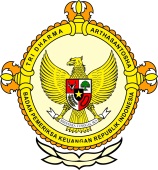       									              BPK Pwk. Prov. Sulawesi TengahTahun :									Bulan :                                                                        		                                                                               		Tanggal : 											Entitas :Setoran Pengelola Pasar Inpres Manonda Disorotiby Niko Palu, Metrosulawesi.com - Anggota Komisi B DPRD Palu Ridwan Basatu meminta pihak Pemerintah Kota (Pemkot) Palu khususnya Dinas Usaha Kecil Menengah, Perindustrian, dan Perdagangan (Diskumperindang) secara transparan membeberkan jumlah setoran yang diberikan PT. Sari Dewi selaku pengelola Pasar Inpres Manonda Palu kepada pihak pemerintah selama ini.
“Sampai sekarang, tidak jelas berapa setoran yang diberikan PT. Sari Dewi kepada pihak Pemkot. Sebab, instansi terkait yaitu Diskumperindang tidak pernah terbuka soal setoran PT. Sari Dewi kepada komisi B sebagai mitra kerja,” ungkap Ridwan di Palu, Minggu 25 September 2016.
Ridwan mengatakan setoran PT. Sari Dewi ke Pemkot Palu hingga saat ini masih menjadi tanda tanya besar. 
“Olehnya, setoran PT.Sari Dewi ke kas daerah masih tanda tanya sampai sekarang. Apakah ada atau tidak. Namun, tentunya jika tidak ada sumbangsing PT.Sari Dewi kepada daerah, kok bisa Pemkot terus memperpanjang HGB PT. Sari Dewi untuk mengelolah Pasar Inpres Manonda sampai saat ini,” katanya.
Sementara itu, Anggota Komisi B DPRD Palu lainnya H. Effendi mengatakan pihaknya mendorong PT.Sari Dewi untuk lebih serius menangani dan mengelolah Pasar Inpres Manonda. 
“Agar Pasar Tradisional Inpres Manonda  dapat menjadi salah satu pasar tradisional yang menjadi pusat perekonomian masyarakat Kota Palu,” jelasnya.
Politisi Demokrat ini mengatakan bahwa pihak Pemerintah tidak dapat berbuat banyak terkait penanganan Pasar Inpres Manonda. 
“Karena pengelolaanya sudah diberikan kepada PT.Sari Dewi sebagai pihak ketiga,” katanya. 
Namun kata H. Effendi, jika PT. Sari Dewi sudah tidak becus mengelola Pasar Inpres Manonda,maka  pihaknya akan mendorong Pemkot Palu untuk memutus kerjasama dengan PT. Sari Dewi. 
“Untuk apa kerjasama dengan pihak ketiga kalau tidak ada untungnya. Sehingga, jika memang PT. Sari Dewi tidak becus menangani atau mengelolah Pasar Inpres Manonda, sudah kewajiban Pemkot untuk memutus kerjasama dengan PT. Sari Dewi, dan mengambil alih penanganan pasar itu,” pungkasnya.

Editor : M Yusuf BJ2016MEDIAMetro sulawesi123456789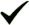 101112  12345678910111213141516171819202122232425262728293031ProvinsiPaluDonggalaTolitoliBuolSigiMorowali UtaraParigi MoutongPosoMorowaliTojo Una-unaBanggaiBanggai KepulauanBanggai Laut